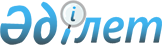 О внесении изменений в постановление акимата Акмолинской области от 4 февраля 2021 года № А-2/50 "Об утверждении объемов субсидий в области животноводства"
					
			Утративший силу
			
			
		
					Постановление акимата Акмолинской области от 25 августа 2021 года № А-8/426. Зарегистрировано в Министерстве юстиции Республики Казахстан 26 августа 2021 года № 24119. Утратило силу постановлением акимата Акмолинской области от 25 февраля 2022 года № А-2/90
      Сноска. Утратило силу постановлением акимата Акмолинской области от 25.02.2022 № А-2/90 (вводится в действие по истечении десяти календарных дней после дня его первого официального опубликования).
      Акимат Акмолинской области ПОСТАНОВЛЯЕТ:
      1. Внести в постановление акимата Акмолинской области "Об утверждении объемов субсидий в области животноводства" от 4 февраля 2021 года № А-2/50 (зарегистрировано в Реестре государственной регистрации нормативных правовых актов за № 8351) следующие изменения:
      приложения 1, 2 к указанному постановлению изложить в новой редакции согласно приложениям 1, 2 к настоящему постановлению.
      2. Государственному учреждению "Управление сельского хозяйства Акмолинской области" в установленном законодательством Республики Казахстан порядке обеспечить размещение настоящего постановления на интернет-ресурсе акимата Акмолинской области.
      3. Контроль за исполнением настоящего постановления возложить на курирующего заместителя акима Акмолинской области.
      4. Настоящее постановление вводится в действие со дня его первого официального опубликования.
      "СОГЛАСОВАНО" Объемы субсидий по направлениям субсидирования развития племенного животноводства Объемы субсидий по направлениям субсидирования повышения продуктивности и качества продукции животноводства
					© 2012. РГП на ПХВ «Институт законодательства и правовой информации Республики Казахстан» Министерства юстиции Республики Казахстан
				
      Аким Акмолинской области

Е.Маржикпаев

      Министерство сельского хозяйстваРеспублики Казахстан
Приложение 1
к постановлению акимата
Акмолинской области
от 25 августа 2021 года
№ А-8/426Приложение 1
к постановлению акимата
Акмолинской области
от 4 февраля 2021 года
№ А-2/50
№
Направление субсидирования
Единица измерения
Субсидируемый объем
Сумма субсидий, тысяч тенге
Мясное и мясо-молочное скотоводство
Мясное и мясо-молочное скотоводство
Мясное и мясо-молочное скотоводство
Мясное и мясо-молочное скотоводство
Мясное и мясо-молочное скотоводство
1.
Ведение селекционной и племенной работы
Ведение селекционной и племенной работы
Ведение селекционной и племенной работы
Ведение селекционной и племенной работы
1.1
товарное маточное поголовье крупного рогатого скота
голова/случной сезон
40 000
400 000
1.2
племенное маточное поголовье крупного рогатого скота
голова/случной сезон
20 000
300 000
2.
Содержание племенного быка-производителя мясных и мясо-молочных пород, используемых для воспроизводства стада
голова/случной сезон
750
75 000
3.
Приобретение племенного быка-производителя мясных и мясо-молочных пород
приобретенная голова
1 800
270 000
4.
Приобретение племенного маточного поголовья крупного рогатого скота
Приобретение племенного маточного поголовья крупного рогатого скота
Приобретение племенного маточного поголовья крупного рогатого скота
Приобретение племенного маточного поголовья крупного рогатого скота
4.1
отечественный
приобретенная голова
2 050
307 500
4.2
импортированный из Австралии, стран Северной и Южной Америки, стран Европы
приобретенная голова
1 000
300 000
5.
Приобретение импортированного маточного поголовья крупного рогатого скота, соответствующее породному происхождению
приобретенная голова
59
8 850
Итого
Итого
Итого
Итого
1 661 350
Молочное и молочно-мясное скотоводство
Молочное и молочно-мясное скотоводство
Молочное и молочно-мясное скотоводство
Молочное и молочно-мясное скотоводство
Молочное и молочно-мясное скотоводство
1.
Приобретение семени племенного быка молочных и молочно-мясных пород
Приобретение семени племенного быка молочных и молочно-мясных пород
Приобретение семени племенного быка молочных и молочно-мясных пород
Приобретение семени племенного быка молочных и молочно-мясных пород
1.1
однополое
приобретенная доза
4 012
40 120
1.2
двуполое
приобретенная доза
6 816
14 108,1
2.
Приобретение племенного маточного поголовья крупного рогатого скота
Приобретение племенного маточного поголовья крупного рогатого скота
Приобретение племенного маточного поголовья крупного рогатого скота
Приобретение племенного маточного поголовья крупного рогатого скота
2.1
отечественный
приобретенная голова
200
40 000
2.2
импортированный из стран Содружества Независимых Государств, Украины
приобретенная голова
422
94 950
2.3
импортированный из Австралии, стран Северной и Южной Америки, стран Европы
приобретенная голова
394
157 600
3.
Субсидирование племенных и дистрибьютерных центров за услуги по искусственному осеменению маточного поголовья крупного рогатого скота молочного и молочно-мясного направления в крестьянских (фермерских) хозяйствах и сельскохозяйственных кооперативах
осемененная голова в текущем году
3 000
15 000
Итого
Итого
Итого
Итого
361 778,1
Овцеводство
Овцеводство
Овцеводство
Овцеводство
Овцеводство
1.
Приобретение отечественных племенных овец
приобретенная голова
200
3 000
Итого
Итого
Итого
Итого
3 000
Мясное птицеводство
Мясное птицеводство
Мясное птицеводство
Мясное птицеводство
Мясное птицеводство
1.
Приобретение племенного суточного молодняка родительской/ прародительской формы
приобретенная голова
24 500
14 700
Итого
Итого
Итого
Итого
14 700
Яичное птицеводство
Яичное птицеводство
Яичное птицеводство
Яичное птицеводство
Яичное птицеводство
1.
Приобретение суточного молодняка финальной формы яичного направления, полученного от племенной птицы
приобретенная голова
403 500
24 210
Итого
Итого
Итого
Итого
24 210
Коневодство
Коневодство
Коневодство
Коневодство
Коневодство
1.
Приобретение племенных жеребцов-производителей продуктивного направления
приобретенная голова
15
1 500
Итого
Итого
Итого
Итого
1 500
Всего
Всего
Всего
Всего
2 066 538,1Приложение 2
к постановлению акимата
Акмолинской области
от 25 августа 2021 года
№ А-8/426Приложение 2
к постановлению акимата
Акмолинской области
от 4 февраля 2021 года
№ А-2/50
№
Направление субсидирования
Единица измерения
Субсидируемый объем
Сумма субсидий, тысяч тенге
Мясное и мясо-молочное скотоводство
Мясное и мясо-молочное скотоводство
Мясное и мясо-молочное скотоводство
Мясное и мясо-молочное скотоводство
Мясное и мясо-молочное скотоводство
1.
Удешевление стоимости крупного рогатого скота мужской особи, (в том числе племенные мужские особи молочных или молочно-мясных пород), реализованного или перемещенного на откорм в откормочные площадки или на мясоперерабатывающие предприятия с убойной мощностью 50 голов в сутки
килограмм живого веса
554 430
110 886
Итого
Итого
Итого
Итого
110 886
Молочное и молочно-мясное скотоводство
Молочное и молочно-мясное скотоводство
Молочное и молочно-мясное скотоводство
Молочное и молочно-мясное скотоводство
Молочное и молочно-мясное скотоводство
1.
Удешевление стоимости производства молока
Удешевление стоимости производства молока
Удешевление стоимости производства молока
Удешевление стоимости производства молока
1.1
хозяйства с фуражным поголовьем коров от 600 голов
реализованный или переработанный килограмм
13 980 204
629 109,18
1.2
хозяйства с фуражным поголовьем коров от 400 голов
реализованный или переработанный килограмм
3 098 750
92 962,5
1.3
хозяйства с фуражным поголовьем коров от 50 голов
реализованный или переработанный килограмм
7 000 000
140 000
1.4
сельскохозяйственный кооператив
реализованный или переработанный килограмм
3 359 250
67 185
Итого
Итого
Итого
Итого
929 256,68
Мясное птицеводство
Мясное птицеводство
Мясное птицеводство
Мясное птицеводство
Мясное птицеводство
1.
Удешевление стоимости производства мяса птицы
Удешевление стоимости производства мяса птицы
Удешевление стоимости производства мяса птицы
Удешевление стоимости производства мяса птицы
1.1
фактическое производство от 15 000 тонн
реализованный килограмм
24 822 638,25
1 985 811,06
1.2
фактическое производство
от 500 тонн
реализованный килограмм
941 480
47 074
Итого
Итого
Итого
Итого
2 032 885,06
Яичное птицеводство
Яичное птицеводство
Яичное птицеводство
Яичное птицеводство
Яичное птицеводство
1.
Удешевление стоимости производства пищевого яйца (действует до 1 января 2022 года)
Удешевление стоимости производства пищевого яйца (действует до 1 января 2022 года)
Удешевление стоимости производства пищевого яйца (действует до 1 января 2022 года)
Удешевление стоимости производства пищевого яйца (действует до 1 января 2022 года)
1.1
фактическое производство от 200 миллионов штук
реализованная штука
158 189 074
237 283,611
1.2
фактическое производство от 50 миллионов штук
реализованная штука
18 906 590
20 797,249
1.3
фактическое производство от 20 миллионов штук
реализованная штука
8 013 000
8 013
Итого
Итого
Итого
Итого
266 093,86
Всего
Всего
Всего
Всего
3 339 121,6